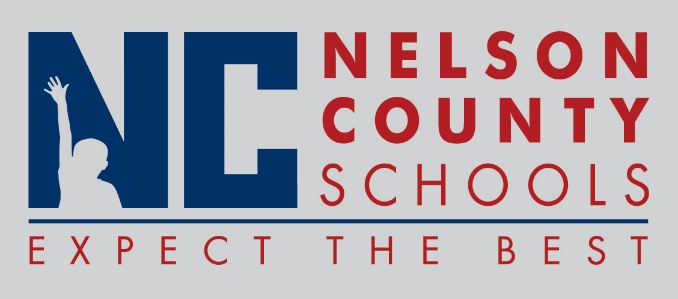 Decision PaperRECOMMENDATON:	Approve agreement between Nelson County Schools and Bardstown City Schools for NC Hearing Impaired teacher to provide services to Bardstown HI students for a fee during the 17-18 school year.RECOMMENDED MOTION:	I move that the Nelson County Board of Education approve the Contract agreement as presented.To:Nelson County Board of EducationFrom:Dr. Anthony Orr, SuperintendentDate:Re:Contract agreement with Bardstown City Schools to provide Hearing Impaired Services to student in Bardstown district.